CLUB DE MAINTIEN PHYSIQUE DE PERRIER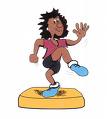 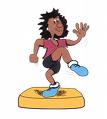 TARIFS 2023.2024REPRISE MERCREDI 13 ET JEUDI 14 SEPTEMBRE 2023 GYM TONIQUE MERCREDI SOIR : DUREE  1H00 ( 20H A 21H)GYM ENTRETIEN JEUDI APRES MIDI : DUREE 1H (15H30 A 16H30)TARIF POUR UN COURS PAR SEMAINE120 €/AN      PILATES (SOUS RESERVE NOMBRE D’INSCRITS SUFFISANT) : JEUDI 16H45 A 18H15TARIF : 140€/ANCOURS DE GYMNASTIQUE :  AVEC VERONIQUE SANDOVAL DIPLOMEE D’ETAT D’EDUCATEUR SPORTIFYOGA  MERCREDI  :  DUREE 1H30 (16H30 18H)TARIF : 240 €/ANCOURS DE YOGA AVEC GERALDINE THENAULT DIPLOMEE DE HATHA YOGA, ORGANISATION DE STAGES.POUR TOUS LES COURS : CERTIFICAT MEDICAL OBLIGATOIRE A FOURNIR A L’INSCRIPTION. VALABLE 3 ANSCOTISATION PAYABLE EN UN OU DEUX CHEQUES OBLIGATOIREMENT EN DEBUT DE SAISON POUR TOUTES LES SECTIONS.POSSIBILITE DE DEUX ESSAIS GRATUITS DANS CHAQUE DISCIPLINE                                           SALLE POLVALENTE DE PERRIER CONTACT / 06 81 54 85 29